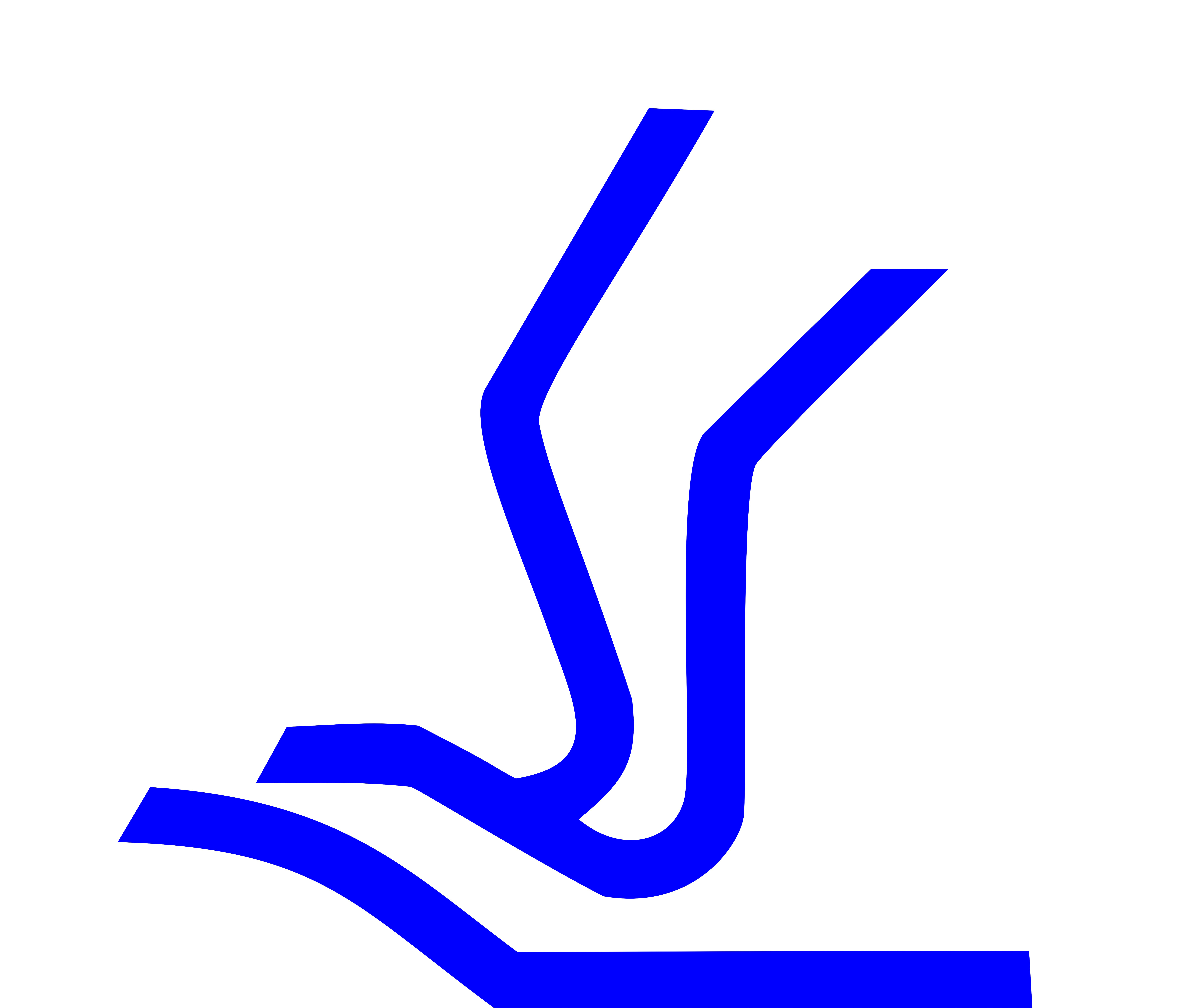 TURISTIČKA ORGANIZACIJA TIVATwww.tivat.travel_____________________________________________________________________________________FInansijski plan turističke organizacije tivat za 2019 god.Godišnji budžet Turističke organizacije Tivat namijenjen je za obavljanje osnovne djelatnosti i polazi od osnovne činjenice da se ulaganja u promociju turizma ne smiju smanjivati jer postižu multiplikativne efekte na duži rok, nego da ih, naprotiv, treba iz godine u godinu samo unaprijeđivati.Turistička organizacija Tivat po članu 74. Statuta ostvaruje prihode iz sljedećih izvora:Boravišna taksa (80 % naplaćenog iznosa)Članski doprinos (60 % naplaćenog iznosa)Turistička taksa (40 % naplaćenog iznosa)Ostalih prihoda ostvarenih po zakonuFinansijski plan rađen je odgovorno i na realnim osnovama, u kome se pristupilo analizi ostvarenih prihoda (pomenutih izvora) za prvih jedanaest mjeseci (11) 2018 godine, na bazi Izvještaja dobijenih od Sekretarijata za ekonomski razvoj i preduzetništvo opštine Tivat, odnosno novoformiranog Sekretarijata za turizam i preduzetništvo, sa tačno istaknutim zaduženjima po svim navedenim osnovama, kao i svim ostvarenim rashodima po vrstama, po evidenciji knjigovodstva  TO Tivat.* Ukupan iznos boravišne takse uključuje i naplatu boravišne takse za plovne objekte.* TO Tivat planira od 2019.godine uvođenje izletničke takse na dva lokaliteta: Gornja Lastva i Veliki gradski park, kao i povećanje cijene boravišne takse za 0.10 eura, što je sve iskazano u tabelarnom prikazu prihoda kroz stavku ostalih prihoda, zajedno sa tačno utvrđenim nenaplaćenim potraživanjima koja će se naplatiti u 2019.godini (po evidenciji nadležnog Sekretarijata).Finansiranje rada TO Tivat u prvim mjesecima 2019. godine (u periodu  kad su evidentni smanjeni prihodi i priliv sredstava), vršiće se iz sredstava preostalih na računu TO Tivat na kraju 2018. godine, u iznosu od cca 150.000,00 eura, koliko pretpostavljamo da će iznositi stanje svih banaka na kojima organizacija ima račune, do kraja tekuće godine.Ukupno planirano povećanje prihoda u odnosu na 2018.godinu je veće za 19% u planu 2019.godine, što nam je negdje dalo prostora da u istim osnovama pratimo i planirano povećanje rashoda za 15% u odnosu na planirane rashode iz 2018.godine.finansijski plan za 2019 godinu:Shodno postavljenom planu za 2019. godinu, TO Tivat planira ostvariti pozitivan poslovan rezultat i dobit od 25,000.00 eura.Napomena:ZZZCG Fond za profesionalnu rehabilitaciju i zapošljavanje lica sa invaliditetom po Rješenju br.11-1320 priznaje pravo na mjesečnu subvenciju zarade Đuričić Mihaela u iznosu od 75% bruto zarade i dodjeljuje sredstva na ime ličnih troškova asistenta mjesečno do visine minimalne zarade.Nadzorni Odbor TOTivat je na sjednici održanoj 06.12.2018.godine učestvovao na postavci predloženog plana za 2019. godinu, kao i Izvršni odbor 08.02.2019.godine, na osnovu čega je novoformirana Skupština na sjednici održanoj 08.02.2019 donijela finalni Plan sa finansijskim planom TO Tivat za 2019.godinu i podnijela ga Skupštini na razmatranje.Tivat, 08.02.2019 godine                                                                                    Turistička organizacija opštine Tivat                                                                                                  Skupština  Organizacije                                                                                                           Predsjednik,                                                                                                       Siniša KusovacAnaliza prihoda TO Tivat za 2018.god u odnosu na prethodne godine:Analiza prihoda TO Tivat za 2018.god u odnosu na prethodne godine:Analiza prihoda TO Tivat za 2018.god u odnosu na prethodne godine:Analiza prihoda TO Tivat za 2018.god u odnosu na prethodne godine:Analiza prihoda TO Tivat za 2018.god u odnosu na prethodne godine:Vrsta prihoda2016201720182018/2017%Boravišna taksa288.856,73315.513,20418.504,73+32.65%Članski dopr.76.958,2562.003,7492,572.59+49.31%Turistička tak.93.860,23107.645,94111,147.99+3.26%Ukupno.459.675,21485.162,88622,225.31+28.26%PRIHODI u 2019. godini	PRIHODI u 2019. godini	PRIHODI u 2019. godini	1.Prihodi od boravišne takse418.504,732.Prihodi od članskog doprinosa92.572,593.Prihodi od turističke takse111.147,994.Subvencije ZZCG – invalidno lice i asistent11.500,006.Ostali prihodi (Izletnička taksa, povećanje boravišne takse, nenaplaćene obaveze iz 2018.godine i ostalo)116.274,69UKUPNI PRIHODI:UKUPNI PRIHODI:750.000,00UKUPNO PRIHODI:750.000,00RASHODI u 2019. godini	1.PRIJAVE I ODJAVE BORAVKAPRIJAVE I ODJAVE BORAVKA1.1Priznanice1.500,001.2Tehnička podrška 1.500,00UKUPNO:UKUPNO:3.000,00UKUPNO Prijave i odjave boravka:3.000,002.PROJEKTI u aktivnostima TOTivat PROJEKTI u aktivnostima TOTivat 2.1Manifestacije TOTivatManifestacije TOTivat2.1.1Manifestacije tokom godine (Tivatske Ljetnje fešte i Ljeto dobrog ukusa) 70.000,002.1.2Novogodišnji program80.000,002.2Pokroviteljstvo TO Tivat i projekti održivog razvoja turizmaPokroviteljstvo TO Tivat i projekti održivog razvoja turizma2.2.1Tivatski karnevali – Donja Lastva i Ljetnji karneval10.000,002.2.2In art festival15.000,002.2.3Tivat world music festival18.000,002.2.4Festival uličnih umjetnosti3.000,002.2.5Sufinansiranje manifestacija od značaja za promociju turizma u opštini Tivat (Gumball 3000, Žućenica fest,  Fešte od rogača, Boćarska olimpijada, sportske manifestacije i ostali projekti)25.000,002.2.6Sponzorstva drugih projekata na nivou opštine20.000,002.3Obilježavanje ekoloških i drugih značajnih datuma1.000,002.4Projekti sa gradovima pobratimima i projekti s gradovima regiona2.500,002,5Projekat revitalizacije gradskih kupališta i izgradnja vidikovaca23.649,522.6Finansiranje projekata valorizacije kulturno istorijske baštine41.850,482.7Finansiranje projekta održivog razvoja turizma – binska oprema (produkcija, svijetla i oprema) i ostali projekti40.000,00UKUPNO:UKUPNO:350.000,00UKUPNO Projketi TO Tivat:350.000,003.MARKETINGMARKETING3.1.Štampanje propagandnog materijalaŠtampanje propagandnog materijala3.1.1Print i Reprint materijala (brošure, katalozi, mape)15.000,003.1.3Štampa promo plakata i flajera3.000,003.2Izrada, priprema i dizajn, kao i redizajn za planirani materijal4.000,003.3Izrada reklamne galanterije drugih proizvođača (privjesci, kišobrani, majce, hemijske i sl.)2.500,003.4Izrada reklamnog materijala TO Tivat (razglednice, kese, kalendari, blokovi, rokovnici, fascikle i sl.)2.500,003.5Video aranžmani i druge promocijeVideo aranžmani i druge promocije3.5.1Oglašavanje, digitalno oglašavanje i outdoor kampanja15.000,003.5.2Redizajn sajta tivat.travel5.000,003.6Studijske posjete novinara i učešća u sličnim projektima3.000,003.7Turistički prilozi, nastupi na tv i saradnje sa medijima10.000,003.8Sajamski nastupi sa NTO i LTO64.000,003.10Analiza i elektronska obrada ankete1.000,00UKUPNO:UKUPNO:125.000,00UKUPNO Marketing:125.000,004.STALNI TROŠKOVISTALNI TROŠKOVI4.1Energetske, komunalne i usluge komunikacije5.000,004.2Troškovi osiguranja imovine i zaposlenih1.000,004.3Troškovi platnog prometa i bankarskih usluga5.000,004.4Troškovi održavanja higijene službenih prostorija200,004.5Troškovi godišnjeg parkinga za službeno vozilo500,004.6Troškovi godišnjeg održavanja WiFi platforme, Interaktivne table i mobilne aplikacije7.000,004.7Troškovi materijalaTroškovi materijala4.7.1Kancelarijski materijal5.000,004.7.2Troškovi goriva i održavanja vozila (registracija i servis)3.000,004.7.3Troškovi potrošnog materijala200,004.7.4Popravka i odžavanje opreme1.000,004.8Stručne uslugeStručne usluge4.8.1Usluge prevođenja2.000,004.8.2Knjigovodstvene usluge4.000,004.8.3Usluge održavanja mreže i sistema za program prijave3.000,004.8.4Naknade članovima Izvršnog odbora17.000,004.9Ostali rashodiOstali rashodi4.9.1Obaveze po Zakonu o etažnoj svojini100,004.9.2Ostali nepredviđeni troškovi (materijal. i nematerijal.)4.000,004.9.3Učešće u kreiranju prepoznatljivog identiteta TO Tivat5.000,004.10Reprezentacija i pokloni2.000,00UKUPNO:UKUPNO:65.000,00UKUPNO Stalni troškovi:65.000,005.RASHODI ZA ZAPOSLENERASHODI ZA ZAPOSLENE5.1Bruto plata zaposlenih (redovni)140.000,005.2Bruto plata sezonskih radnika 10 x 3 mj x 400 €18.000,005.3Bruto plata naplatioci na terenu 2 x 2 mj8.500,005.4Bruto plata higijeničarke na dopunski rad1.500,005.5Bruto plata OSI + asistent11.500,005.6Pomoći, nagrade i usavršavanje zaposlenih2.500,00UKUPNO:UKUPNO:182.000,00UKUPNO Rashodi za zaposlene:182.000,00UKUPNO RASHODI725.000,00